TRƯỜNG CAO ĐẲNG KT -KT THỦ ĐỨC
                       THƯ VIỆNGIỚI THIỆU SÁCH
QUÍ 2/20181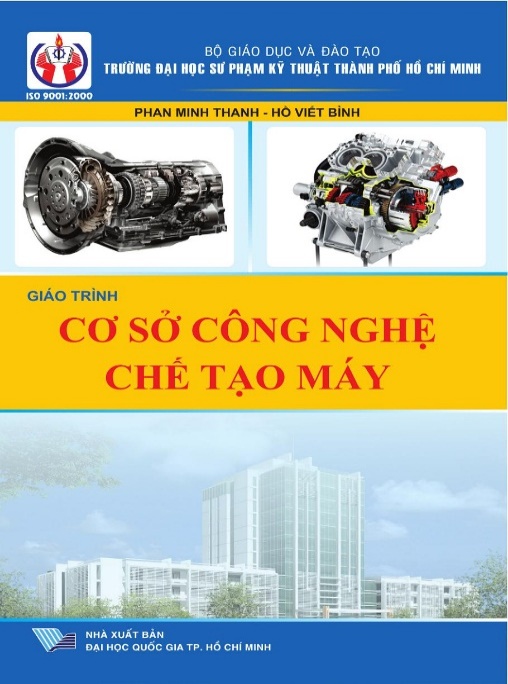 HÀNH TRÌNH XA XỨTác giả: PHAN MINH THANH - HỒ VIẾT BÌNH
Nhà xuất bản: Đại học quốc gia TPHCM    CƠ SỞ CÔNG NGHỆ CHẾ TẠO MÁY là môn học cơ sở cho sinh viên các ngành cơ khí và có vị trí rất quan trọng. Kiến thức của môn học này sẽ giúp ích cho kỹ sư và cán bộ kỹ thuật trong việc thiết kế, chế tạo các loại máy móc thiết bị phục vụ cho mọi ngành kinh tế.Nội dung của học phần này cung cấp cho người học những nguyên lý cơ bản của quá trình cắt kim loại, những hiện tượng cơ lý hóa xảy ra trong khi cắt, những đặc trưng và vai trò của hệ thống công nghệ, các phương pháp gia công cắt gọt, các vấn đề liên quan đến sai số gia công và các biện pháp khắc phục chúng để nâng cao độ chính xác gia công, chất lượng bề mặt của sản phẩm và giảm giá thành. Cách tính sai số gá đặt khi gia công, đặc biệt là sai số chuẩn và tính chuỗi kích thước công nghệ khi gá đặt.Để có thể chế tạo ra các chi tiết máy đạt chất lượng cao cần phải nắm vững các kiến thức cơ bản của nội dung học phần này.HÀNH TRÌNH XA XỨTác giả: PHAN MINH THANH - HỒ VIẾT BÌNH
Nhà xuất bản: Đại học quốc gia TPHCM    CƠ SỞ CÔNG NGHỆ CHẾ TẠO MÁY là môn học cơ sở cho sinh viên các ngành cơ khí và có vị trí rất quan trọng. Kiến thức của môn học này sẽ giúp ích cho kỹ sư và cán bộ kỹ thuật trong việc thiết kế, chế tạo các loại máy móc thiết bị phục vụ cho mọi ngành kinh tế.Nội dung của học phần này cung cấp cho người học những nguyên lý cơ bản của quá trình cắt kim loại, những hiện tượng cơ lý hóa xảy ra trong khi cắt, những đặc trưng và vai trò của hệ thống công nghệ, các phương pháp gia công cắt gọt, các vấn đề liên quan đến sai số gia công và các biện pháp khắc phục chúng để nâng cao độ chính xác gia công, chất lượng bề mặt của sản phẩm và giảm giá thành. Cách tính sai số gá đặt khi gia công, đặc biệt là sai số chuẩn và tính chuỗi kích thước công nghệ khi gá đặt.Để có thể chế tạo ra các chi tiết máy đạt chất lượng cao cần phải nắm vững các kiến thức cơ bản của nội dung học phần này.HÀNH TRÌNH XA XỨTác giả: PHAN MINH THANH - HỒ VIẾT BÌNH
Nhà xuất bản: Đại học quốc gia TPHCM    CƠ SỞ CÔNG NGHỆ CHẾ TẠO MÁY là môn học cơ sở cho sinh viên các ngành cơ khí và có vị trí rất quan trọng. Kiến thức của môn học này sẽ giúp ích cho kỹ sư và cán bộ kỹ thuật trong việc thiết kế, chế tạo các loại máy móc thiết bị phục vụ cho mọi ngành kinh tế.Nội dung của học phần này cung cấp cho người học những nguyên lý cơ bản của quá trình cắt kim loại, những hiện tượng cơ lý hóa xảy ra trong khi cắt, những đặc trưng và vai trò của hệ thống công nghệ, các phương pháp gia công cắt gọt, các vấn đề liên quan đến sai số gia công và các biện pháp khắc phục chúng để nâng cao độ chính xác gia công, chất lượng bề mặt của sản phẩm và giảm giá thành. Cách tính sai số gá đặt khi gia công, đặc biệt là sai số chuẩn và tính chuỗi kích thước công nghệ khi gá đặt.Để có thể chế tạo ra các chi tiết máy đạt chất lượng cao cần phải nắm vững các kiến thức cơ bản của nội dung học phần này.2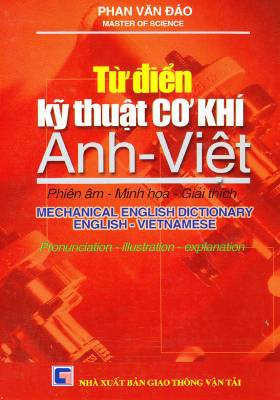 TỪ ĐIỂN KỸ THUẬT CƠ KHÍ ANH - VIỆTTác giả: Phan Văn ĐáoNhà xuất bản: Giao thông vận tải3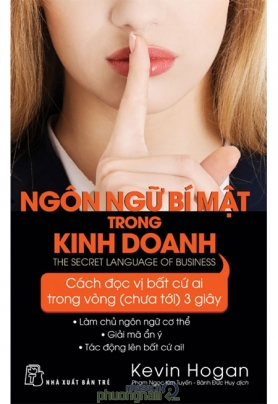 NGÔN NGỮ BÍ MẬT TRONG KINH DOANHTác giả: Kevin Hogan
Người dịch: Bành Đức Huy - Phạm Ngọc Kim Tuyến
Nhà xuất bản: TrẻNgôn Ngữ Bí Mật Trong Kinh DoanhKinh doanh cũng giống như chơi bài poker, bạn thực hiện những bước đi liều lĩnh có tính toán trước và đưa ra những quyết định khó khăn dựa trên nguồn thông tin tốt nhất bạn có được. Trong chơi bài poker hay trong kinh doanh, đoán được người chơi với mình đang nghĩ gì sẽ luôn hữu ích. Anh ta trung thực hay đang lừa dối bạn? Anh ta đang nói cho bạn nghe sự thật, hay chỉ nói điều bạn muốn nghe? Dù bạn đang thương lượng một thương vụ hay hợp tác với đồng nghiệp trong một dự án, biết đối tác của mình đang nghĩ gì sẽ đem lại cho bạn lợi thế.Trong quyển sách Ngôn Ngữ Bí Mật Trong Kinh Doanh, Kevin Hogan chỉ ra những điều cơ bản trong ngôn ngũ cơ thể và cách nó thể hiện và ảnh hưỏng đến thái độ, hành động và kết quả. Ai cũng truyền đạt thông tin thông qua ngôn ngữ cơ thể, dù cho họ có nhận ra hay không. Hiểu được ngôn ngữ cơ thể không phải là điều kỳ diệu mà nó là một khoa học mà bạn có thể học được. Những hướng dẫn thực tế trong quyển sách này dựa trên các chứng cứ khoa học xác đáng, nguồn thông tin uy tín và những tình huống thực tế trong cuộc sống. Nắm được mọi thứ được trình bày trong quyển sách này, bạn sẽ có lợi thế lớn trong mọi khía cạnh của cuộc sống - trong công việc lẫn cuộc sống riêng tư.Với trên hai mươi năm kinh nghiệm trong lĩnh vực giao tiếp, tạo ảnh hưởng và thuyết phục, Kevin Hogan giải thích một cách thuyết phục các yếu tố cơ bản của ngôn ngữ cơ thể và cách nó tác động đến giao tiếp. Quyển sách này còn khám phá ý nghĩa của cách ăn mặc của mọi người cũng như giải thích chi tiết nhiều ngữ cảnh và môi trường khác nhau của giao tiếp. Cùng với việc đọc và phân tích ngôn ngữ cơ thể của người khác, Hogan sẽ chỉ bạn cách sử dụng tốt nhất ngôn ngữ cơ thể của bản thân để kiểm soát được mọi thông tin mà bạn muốn truyền đến người khác.Để thật sự thành công trong sự nghiệp, bạn cần nhiều hơn là chỉ có những kỹ năng giao tiếp; bạn còn cần khả năng diễn giải những hành vi phi ngôn từ của những người xung quanh. Ngôn Ngữ Bí Mật Trong Kinh Doanh, lần đầu tiên, chỉ cách áp dụng những bí mật của ngôn ngữ cơ thể và giao tiếp phi ngôn từ để thành công trong kinh doanh. Nếu bạn là nhân viên bán hàng, chủ doanh nghiệp, nhà đàm phán, hay bất cứ nghề nghiệp nào có tiếp xúc với người khác, những kỹ năng và kiến thức dược trình bày trong quyển sách này là những công cụ vô cùng giá trị để thành công trong kinh doanh và trong cuộc sống.4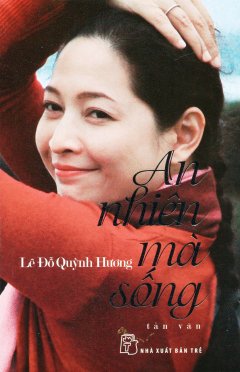 AN NHIÊN MÀ SỐNGTác giả: Lê Đỗ Quỳnh HươngNhà xuất bản: Trẻ Tập tản văn An nhiên mà sống là một tập hợp những ghi chép của MC Lê Đỗ Quỳnh Hương trên trang mạng facebook. Từng là cây bút cộng tác với các tạp chí khi còn ngồi trên ghế nhà trường, Quỳnh Hương đã từng có nhiều bài viết, truyện ngắn được đông đảo độc giả biết đến. Tuy nhiên, đây là lần đầu tiên, cô quyết định xuất bản một tập sách của riêng mình. Những bài viết của Quỳnh Hương giản dị nhưng chứa đầy ý nghĩa sâu sắc, nhân văn, tràn ngập tinh thần lạc quan, được đúc kết từ những trải nghiệm trong cuộc sống, công việc của chính tác giả. Đọc quyển sách này, bạn sẽ khám phá ra một khía cạnh khác của MC Quỳnh Hương, một người mẹ, một người con trong gia đình, một cô sinh viên nhạc viện, một phụ nữ tinh tế, bản lĩnh và cũng hết sức dịu dàng.Tập sách là một chia sẻ thú vị dành cho những người đang đi tìm ý nghĩa cuộc sống và sự bình an trong tâm hồn.5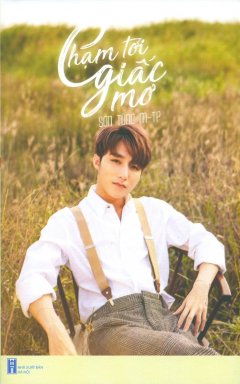 CHẠM TỚI GIẤC MƠTác giả: Sơn Tùng - MTP 
Nhà xuất bản:  Hà Nội    Cuốn sách là món quà tinh thần thực sự ý nghĩa mà Tùng muốn gửi tới mọi người. Ở đó, có một quãng đường trưởng thành của Tùng, có những khoảng riêng tư thiêng liêng mà Tùng từng giữ cho riêng mình, có những vui buồn và hạnh phúc trong sự nghiệp, có những hội ngộ và chia ly để làm nên một Sơn Tùng M-TP hôm nay. Cuốn sách có bắt đầu nhưng sẽ không có kết thúc, mỗi chương sách tiếp theo vẫn bỏ ngỏ để đợi Tùng viết tiếp những trải nghiệm thú vị hoặc những thử thách khắc nghiệt của tuổi trẻ. Một cuốn sách nhỏ, nếu có thể, qua đó truyền cảm hứng cho những ai còn đang hoang mang lựa chọn con đường đi, chưa tự tin theo đuổi ước mơ, đam mê của mình có thể có thêm động lực để quyết tâm lựa chọn và kiên cường trên nẻo đường mình đã dấn thân.6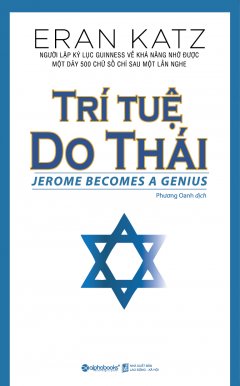 TRÍ TUỆ DO THÁINhà xuất bản: Eran Katz Tác giả: Lao động xã hộiTrí tuệ Do Thái là một cuốn sách tư duy đầy tham vọng trong việc nâng cao khả năng tự học tập, ghi nhớ và phân tích - những điều đã khiến người Do Thái vượt trội lên, chiếm lĩnh những vị trí quan trọng trong ngành truyền thông, ngân hàng và những giải thưởng sáng tạo trên thế giới. Tuy là một cuốn sách nhỏ nhưng Trí Tuệ Do Thái lại mang trong mình tri thức về một dân tộc có thể nhỏ về số lượng nhưng vĩ đại về trí tuệ và tài năng. Cuốn sách không chỉ lý giải lý do vì sao những người Do Thái trên thế giới lại thông minh và giàu có, mà còn đặc tả con đường thành công của một người Do Thái - Jerome cùng những triết lý được đúc kết đầy giá trị.Trí Tuệ Do Thái không dừng lại ở giới hạn của một cuốn sách triết lý hay kỹ năng. Thông qua Jerome, một kẻ lông bông thích la cà, tác giả đưa người đọc vào một chuyến khám phá về trí tuệ của người Do Thái, từ đó khơi ra những giới hạn để người đọc có thể tự khai phá trí tuệ bản thân với "Năm nguyên tắc" và "Mười lăm gợi ý". Đây sẽ là những bài học quý giá dành cho những ai muốn tồn tại và phát triển mạnh mẽ, không chỉ với con đường thành công của riêng mình.Không được viết như một cuốn sách kỹ năng khô khan, Trí Tuệ Do Thái được dựng lên bằng một câu chuyện và rồi cũng khép lại với một cái kết mở, nơi những người Do Thái đang không ngừng đối mặt với cuộc sống và chinh phục nó. Sử dụng các công cụ đồ họa và các phím tắt7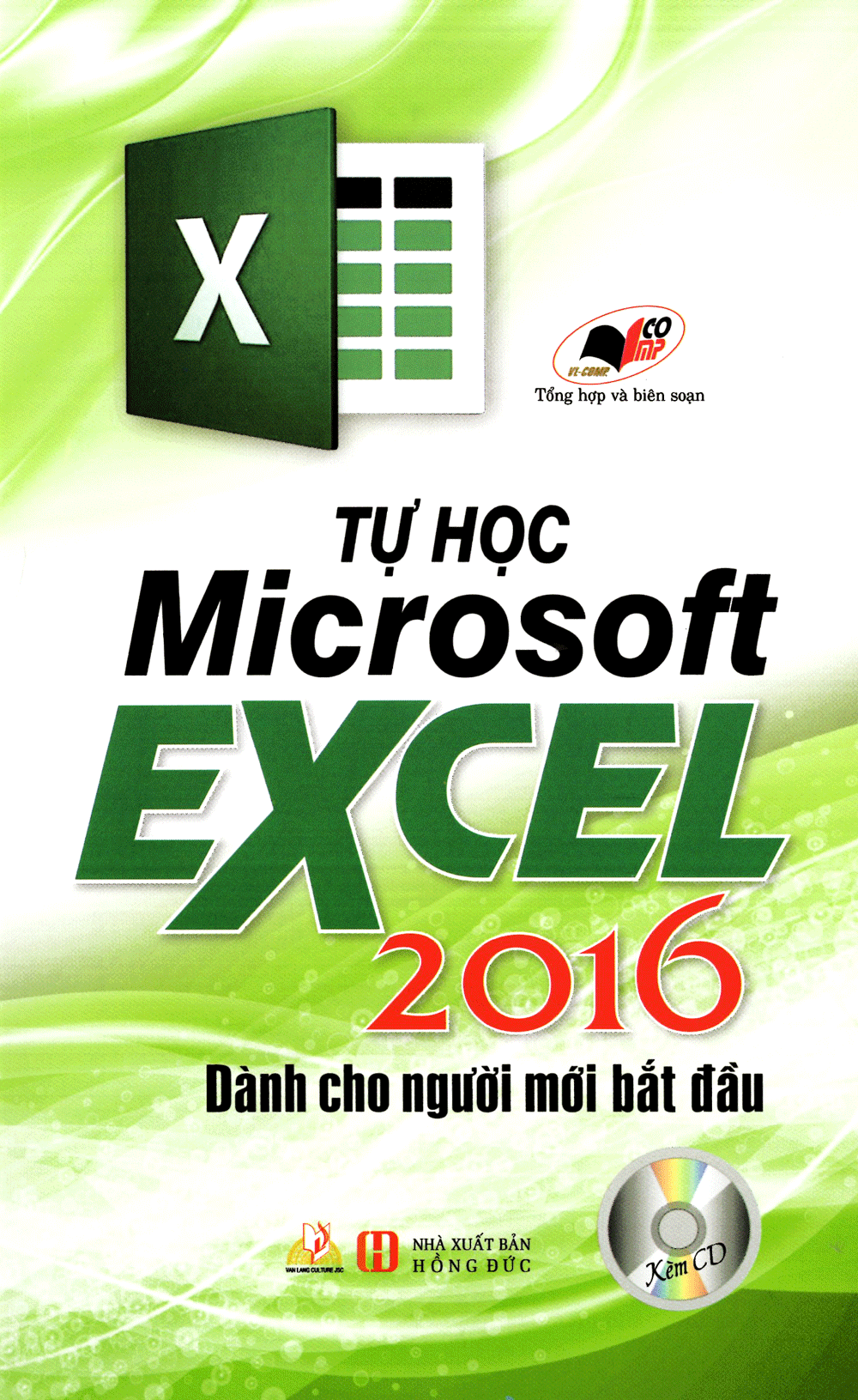 TỰ HỌC MICROSOFT EXCEL 2016Nhà xuất bản: Hồng ĐứcTác giả: VL – CompExcel là một phần mềm vô cùng cần thiết và những kỹ năng cơ bản là không thể thiếu đối với học sinh - sinh viên và bất cứ ai làm văn phòng, công chức. Quyển sách này tập hợp những cách sử dụng cho những ai mới làm quen và tập luyện để hiểu sâu hơn và thuận lợi trong quá trình làm việc và học tập.
Nội dung sách gồm các phần:Tạo bảng tínhQuản lý và xem bảng tínhSử dụng các công thức và hàmĐịnh dạng các ôĐịnh dạng bảng tínhIn ấn bảng tínhTùy biến ExcelTóm tắt dữ liệu bằng cách sử dụng các biểu đồThêm các hình ảnh vào bảng tínhSử dụng các phím tắt8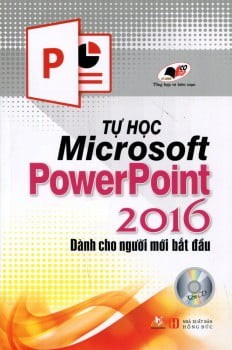 TỰ HỌC MICROSOFT POWERPOINT 2016Nhà xuất bản: Hồng ĐứcTác giả: VL - CompTự học Microsoft PowerPoint 2016 Dành Cho Người Mới Bắt Đầu (Kèm CD) - cuốn sách tin học dành cho ai mới bắt đầu học phần mềm Power point và chuyên dùng máy tính. Quyển sách hướng dẫn cách sử dụng phần mềm một cách thành thạo power point.
 Nội dung sách gồm các phần:Điều hướng PowerPointThay đổi các tùy chọn PowerPointSoạn thảo và định dạng văn bảnBố trí các SlideTổ chức các SlideLàm việc với chế độ xem OutlineSử dụng các chủ đềThêm hình ảnh và đồ họaTrình bày bản thuyết trình và in ấnSử dụng các phím tắt9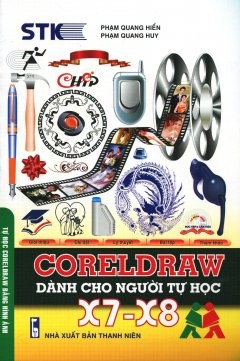 CORELDRAW DÀNH CHO 
NGƯỜI TỰ HỌC X7-X8Tác giả: Phạm Quang Huy - Phạm Quang HiểnNhà xuất bản: Thanh Niên    Cuốn sách CORELDRAW DÀNH CHO NGƯỜI TỰ HỌC X7-X8 là tập 2 trong bộ sách HƯỚNG DẪN SỬ DỤNG CORELDRAW gồm 2 tập do tủ sách STK biên soạn. Bộ sách được biên soạn cho người mới bắt đầu sử dụng CorelDraw trong thiết kế, học tập và nhiều hơn nữa.Các tác giả biên soạn theo hướng đọc tới đâu làm đến đó, phần trình bày chủ yếu được minh họa bằng hình ảnh. Trong tập 1, sách trình bày cả lý thuyết lẫn thực hành sẽ giúp bạn dễ dàng tìm hiểu và khám phá các đặc tính của CorelDraw X7 để ứng dụng trong công việc thực tế và hiệu quả nhất. trong tập 2, sách trình bày chủ yếu là thực hành, người học sẽ thực hành với CorelDraw qua các bài tập lớn giúp người học củng cố phần lý thuyết đã được trình bày trong tập 1. Sau khi đã tìm hiểu phần lý thuyết và thực hành xong các bài tập trong tập 1, bạn đọc đã phần nào hiểu và thao tác được trong chương trình CorelDraw.  10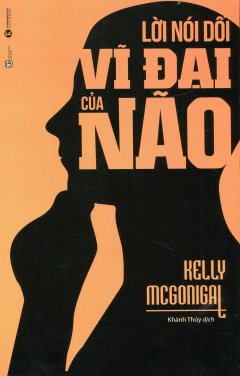 LỜI NÓI DỐI VĨ ĐẠI CỦA NÃOTác giả: Kelly McGonigalDịch: Khánh ThủyNhà xuất bản: Lao độngKelly McGonigal là tiến sĩ về tâm lí sức khỏe, giảng viên của Đại học Stanford và là chuyên gia hàng đầu nghiên cứu về mối quan hệ giữa cơ thể và trí óc. Công việc của cô là giúp mọi người hạn chế được những căng thẳng và tạo ra những thay đổi tích cực trong cuộc ...Ngay trong lời mở đâu, tác giả đã chia sẻ: Bất cứ khi nào tôi nói rằng tôi đang giảng dạy một khóa học về ý chí, sự hưởng ứng phổ biến luôn là, “Lời nói dối vĩ đại của não” Hơn bao giờ hết, ngày nay người ta nhận thấy rằng ý chí – khả năng kiểm soát sự tập trung, cảm xúc và ước muốn - ảnh hưởng đến sức khỏe vật chất, an ninh tài chính và sự thành công trong sự nghiệp của họ. Tất cả chúng ta đều biết rõ điều này. Rằng chúng ta tưởng mình có thể kiểm soát được tất cả các khía cạnh trong cuộc sống, từ việc ăn gì, đến làm gì, nói gì và mua gì. Đó là lí do khiến tác giả xây dựng khóa học “Khoa học Ý chí” dành cho toàn bộ công chúng thông qua chương trình Khóa học Nâng cao của Trường Đại học Standford. Cuốn sách này là sự kết hợp của những phát hiện khoa học tốt nhất và các bài học thực tế từ khóa học, vận dụng các nghiên cứu mới nhất và vốn hiểu biết thu nhận được từ hàng trăm học viên tham gia khóa học.11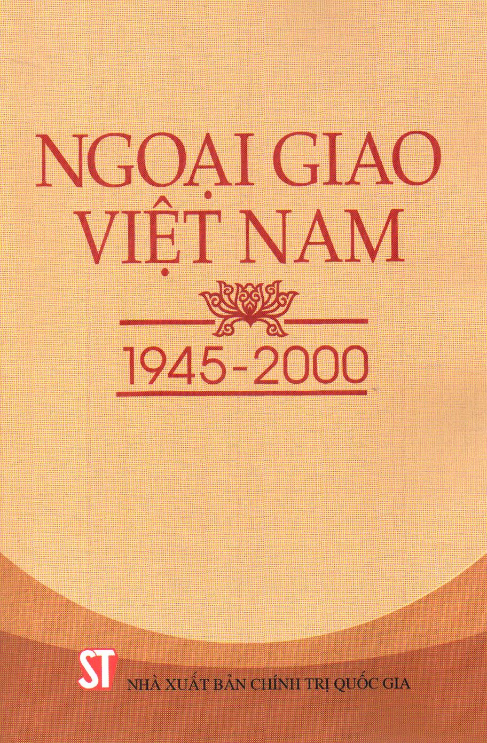 NGOẠI GIAO VIỆT NAM 1945 – 2000Tác giả: Nguyễn Đình Bin - nguyên Thứ trưởng Bộ Ngoại giao làm chủ biên)
Nhà xuất bản: Chính trị quốc gia - Sự thậtNgoại giao Việt Nam hiện đại ra đời từ khi Nhà nước Việt Nam Dân chủ Cộng hòa, nhà nước công nông đầu tiên ở Đông Nam Á được thành lập năm 1945. Đó là nền ngoại giao của thời đại Hồ Chí Minh, với tính dân tộc và cách mạng, kế thừa truyền thống ngoại giao của ông cha ta, đồng thời mang dấu ấn và đặc trưng của thời đại mới. Trải qua những chặng đường lịch sử, ngoại giao Việt Nam từng bước được xây dựng, phát triển và trưởng thành vững chắc, trở thành một binh chủng hợp thành của cách mạng Việt Nam, một vũ khí sắc bén, tin cậy của Đảng, Nhà nước và nhân dân ta.Cuốn sách NGOẠI GIAO VIỆT NAM 1945 – 2000 được ra đời thể hiện những cố gắng của các tác giả mong muốn trình bày các sự kiện một cách chính xác, dựa vào tư liệu lịch sử gốc của nước ta và tham khảo tài liệu nước ngoài. Nhiều sự kiện, tư liệu, số liệu ít nhiều đã xuất hiện trong các ấn phẩm trong và ngoài nước, từ trước tới nay, nhưng cũng có những sự kiện nêu ra chưa thật chính xác, nay được đính chính lại dựa trên sự xác minh, đối chiếu giữa các nguồn tư liệu đó với các hồi ký, ký ức của các nhân chứng lịch sử.